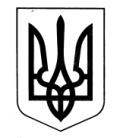 УКРАЇНАЗОЛОЧІВСЬКА СЕЛИЩНА РАДАВІДДІЛ ОСВІТИ, МОЛОДІ ТА СПОРТУН А К А З04.01.2019                                           Золочів                                                    № 27Про затвердження графіка щорічних основних   відпусток працівників господарчої групи відділу освіти, молоді та спорту Золочівської селищної ради на 2019 рік       Відповідно до Закону України „Про відпустки ”НАКАЗУЮ:1. Затвердити графік щорічних відпусток працівників господарчої групи відділу освіти, молоді та спорту Золочівської селищної ради на 2019 рік (додаток додається).2. Графік відпусток довести до відома працівників.3. Контроль за виконанням наказу залишаю за собою.Начальник  відділу освіти, молоді та спорту				                                               В. Наговіцина 5-25-80, ГалаПОГОДЖЕНО				                         ЗАТВЕРДЖЕНОГолова ПК відділу освіти,                            	Начальник відділу освіти,молоді та спорту                                           	молоді та спорту  Золочівської селищної ради                               	Золочівської селищної ради                               __________   І. В. Шула			 	___________ В.А. Наговіцина«___» _________ 20__ р.	                                       «___» _________ 2019 р.	Г Р А Ф І Кщорічних основних відпусток працівників господарчої групивідділу освіти, молоді та спорту Золочівської селищної ради на 2019 рікНачальник господарчої групи                                 		       С.І. Балюк № п/пПрізвище,ім’я, по батьковіПосадаКількість днівПочаток відпусткиКінець відпусткиЗа який періодПідпис1БАЛЮКСергій Івановичначальник господарчої групи2401.0724.0730.08.1829.08.192ДОБРИНЮКВладиславВолодимировичінженер по експлуатації обладнання2401.0724.0703.09.1802.09.193ГУРИН Віталій Івановичмеханік2417.0610.0701.09.1831.08.194ГАЛА Галина Олексіївнакомірник2408.0731.0703.09.1802.09.195ЗІНЧЕНКО Тетяна Іванівнаекономіст господарчої групи 2406.0529.0507.09.1806.09.196БОРОХЯна Юріївнасекретар2401.0724.0718.10.1817.10.197ЛЕБЕДИНЕЦЬ Зінаїда Миколаївнамедична сестра2401.0724.0701.09.1831.08.198ЛИТВИНЕНКООлександр Григоровичводійавтомобіля2405.0828.0803.09.1802.09.199КАБАННИК Василь Михайловичводійавтобуса2401.0724.0701.09.1831.08.1910ЯКОВЕНКОВолодимирІвановичводій автобуса2401.0724.0701.09.1831.08.1911БЛАГОДАРНИЙІванФедоровичводій автобуса2424.0617.0701.09.1831.08.1912КАНІВЕЦЬ Леонід Сергійовичводій автобуса2417.0610.0701.09.1831.08.1913МАКСИМЕНКО  Микола Миколайовичводійавтобуса2401.0724.0701.09.1831.08.1914НАЗАРОВОлександрАнатолійовичводійавтобуса2401.0724.0701.09.1831.08.1915ІВАНОВМикола Івановичводійавтомобіля2408.0731.0701.09.1831.08.1916КЛИМЕНКОВолодимирМиколайовичводійавтобуса2422.0714.0801.09.1831.08.1917КУХОЦЬКИЙ Сергій Васильовичводій автобуса2424.0617.0703.09.1802.09.1918НАГОВІЦИНВалентинАркадійовичводійавтобуса2401.0724.0701.09.1831.08.1929ЛИСУН
Леонід Єгоровичводій автобуса2401.0724.0701.09.1831.08.1920КАСЬЯНВіктор Григоровичводій автобуса2401.0624.0701.09.1831.08.1921ВОРОБЙОВСергійМиколайовичводійавтобуса2405.0828.0801.09.1831.08.1922ДАНИЛЮК Микола Семеновичводійавтобуса2405.0828.0801.09.1831.08.1923ВЛАСОВ ОлександрВасильовичводійавтобуса2405.0828.0803.09.1802.09.1924БОГДАНОлександрОлександровичводійвантажногоавтомобіля2402.0526.0503.09.1802.09.1925МАЛЕНЧИКГалина Миколаївнаприбиральниця2401.0724.0715.08.1814.08.1926ГРІНЧЕНКОНаталія Анатоліївнаприбиральниця2619.0813.0915.08.1814.08.1927ЛИСЕНКО Олександр Миколайовичсторож2408.0401.0515.08.1814.08.1928СКЛЯРЕНКОВолодимирМиколайовичсторож2406.0529.0515.08.1814.08.1929ПОСТОЛЬНИЙ Володимир Костянтиновичсторож2403.0626.0615.08.1814.08.1930ІСАЄНКО Юрій Вікторович сторож2401.0724.0715.08.1814.08.19